Vítáme Tě, jaro!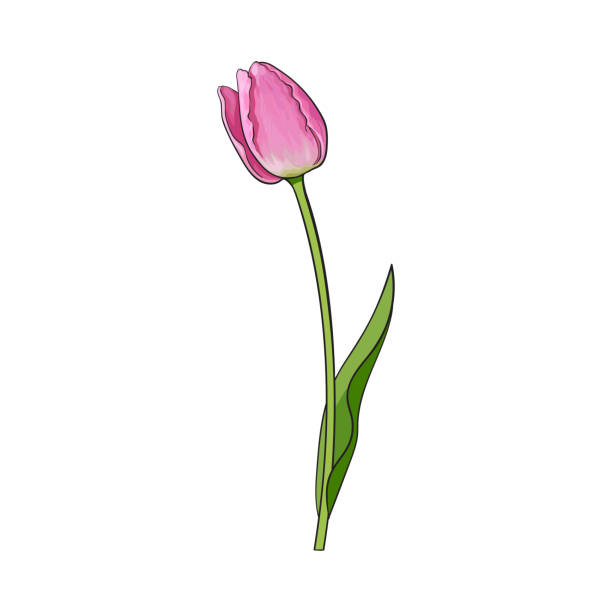 27.  3. - 7. 4. 2023Co nás čeká u Berušek?s dětmi si zopakujeme základní znaky ročního období - jak ho poznáme, jak se nám mění oblečení, počasí apod.seznámíme se s jarními kytičkami - budeme je poznávat na obrázku a při vycházkách vyhledávat v záhoncíchzopakujeme si domácí zvířátka -Která to jsou? Jak se jmenují mláďata?mladší děti se naučí poznávat základní geometrické tvary a postupně z nich skládat různé obrazcestarší děti přidají k geometrickým tvarům i písmenabudeme v dětech rozvíjet schopnost sebeovládání - spolupráce mezi dětmi, předávání iniciativy i méně průbojnějším dětem, respektovat pravidla soužití v MŠ, dokázat přijmout povinnost apod.sledování DVD Kostičky - “Jaro už je tu”sledování DVD Kostičky - “Domácí zvířata”seznamování dětí s orientací v čase (ráno, dopoledne, poledne, odpoledne, večer,...)porovnávání předmětů dle 3 kritériíbudeme se učit, jak dbát o přírodu - kytičkyzasadíme si řeřichunaučíme se písničku “Rozcvička se zvířátky” s doprovodem na klávesy a hudební nástroje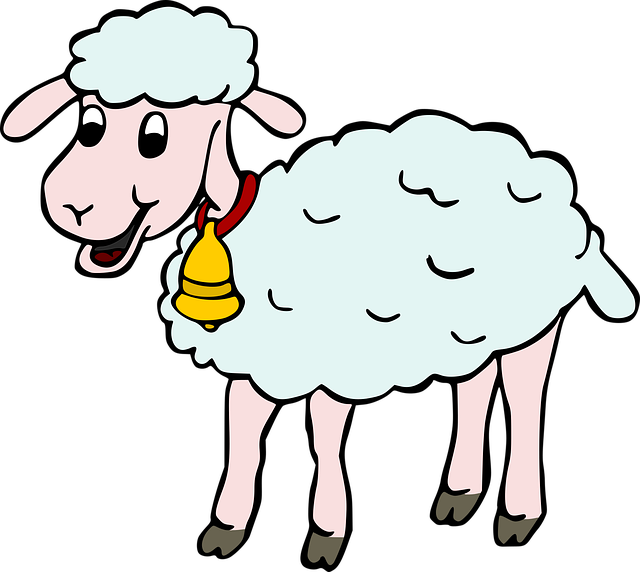 VV  - tvoření zahrádky květin z PET víčekhádanky pro děti - téma květinyPH Sluníčko rozpouští sníhPH - Uvíjíme věnečekseznámení s tradicí Velikonoc - malování kraslic, koledování apod.30. 3. - školička5. 4. - Velikonoční nadílka7. 4. - MŠ uzavřena  - Velký pátekpokud nám bude počasí přát, vyrazíme se podívat na zvířátka do ZOO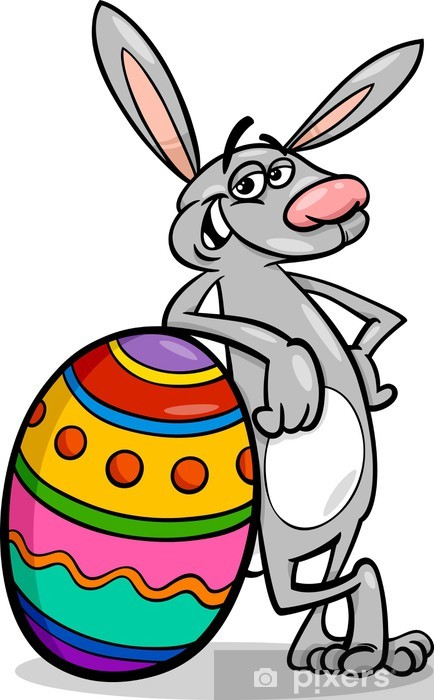 